SPECIFICATION  SHEETPRODUCT NAME: RJ11 / RJ45 shutter PRODUCT No.:    F100B           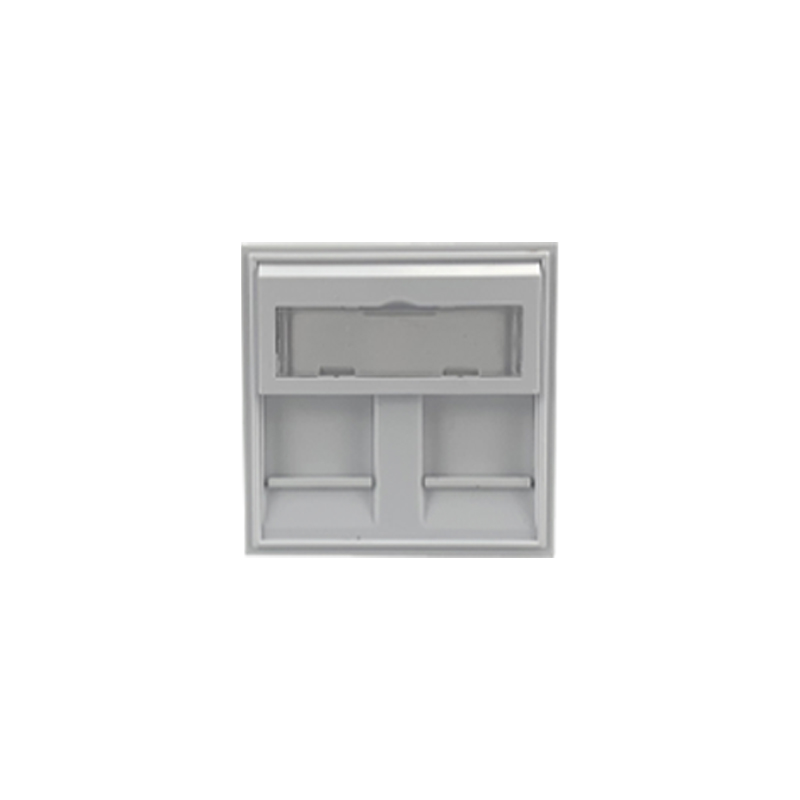 ADD: 152 xinguang industrial zone, yueqing city, zhejiang province（TEL）:0086-577-62799688（E-mail）：info@safewirele.com(WEB):  http://www.safewirele.cQuick DetailsPlace of Origin:Zhejiang, ChinaBrand Name:SafewrieModel Number:F100BProduct Name:RJ11 / RJ45 shutterColor:WhiteSize: 45*45mmIDC:Phosphor Bronze,TinplatingConnector Type:ModularUsage:Telephone wire,network cablePacking:Bag+Carton, Box+CartonCertificate:RoHS ISO9001,ISO14001,OHSMS18001Keywords:Keystone Jack,ModularType:RJ11 / RJ45 shutterProduct Show:Products FeatuerIt is lead out from the RJ11 series ports which is suitable for the international standard;IDC or binding posts:Phosphor Bronze materials,tin plated,can contact with 22~26AWG solid wire;line 2,line 4,line 6:the thickness of gold-plating which on Phosphorus copper wire is 3µinch-50µinch;Electrical Performance1.Insulation resistance:no less than 1000MΩ2.Withstand voltage strength:DC700V(AC500V)in 1 min3.Contact resistance:no more than 30MΩMechanical performance Useful life:the times of insertion and extration is no less than 750,repetation time of terminal fixed line is no less than 80.Operating environment 1.Operating temperature : -10~60 ℃2.Operating humidity:10-90%RoHS Certificate of Compliance：Conforms with the Directive 2002/95/EC (ROHS) regarding to limitation of dangerous substances,in particular to clause 4 which forbids the use of  substances: